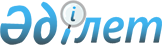 Риддер қаласы әкімдігінің 2020 жылғы 14 желтоқсандағы № 821 "Мүгедектерге арналған жұмыс орындар квотасын белгілеу туралы" қаулысының күші жойылды деп тану туралыШығыс Қазақстан облысы Риддер қаласы әкімдігінің 2023 жылғы 14 қарашадағы № 308 қаулысы. Шығыс Қазақстан облысының Әділет департаментінде 2023 жылғы 16 қарашада № 8916-16 болып тіркелді
      Қазақстан Республикасының "Құқықтық актілер туралы" Заңының 27 – бабына сәйкес, Риддер қаласының әкімдігі ҚАУЛЫ ЕТЕДІ:
      1. Риддер қаласы әкімдігінің 2020 жылғы 14 желтоқсандағы № 821 "Мүгедектерге арналған жұмыс орындар квотасын белгілеу туралы" қаулысының (нормативтік құқықтық актілерді мемлекеттік тіркеу Тізілімінде № 8105 болып тіркелген) күші жойылды деп танылсын.
      2. Осы қаулы алғашқы ресми жарияланған күнінен кейін күнтізбелік он күн өткен соң қолданысқа енгізіледі. 
					© 2012. Қазақстан Республикасы Әділет министрлігінің «Қазақстан Республикасының Заңнама және құқықтық ақпарат институты» ШЖҚ РМК
				
Д. Батырбаев
